Zaporni klizač ASP 160Jedinica za pakiranje: 1 komAsortiman: K
Broj artikla: 0092.0436Proizvođač: MAICO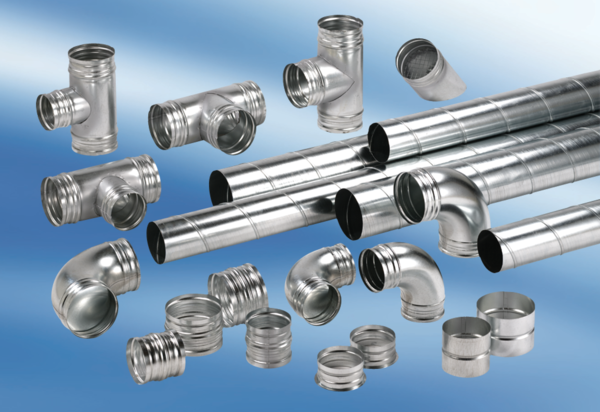 